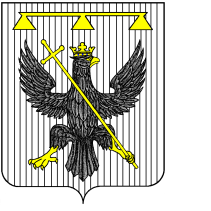 РОССИЙСКАЯ ФЕДЕРАЦИЯТульская областьСОБРАНИЕ   ДЕПУТАТОВмуниципального образования Восточно-Одоевское Одоевского района3-го созываРЕШЕНИЕ   О расторжении Соглашения от 30 декабря 2015 № 03 года между Собранием представителей муниципального образования Одоевский район и Собранием депутатов муниципального образования  Восточно - Одоевское Одоевского района о передаче осуществления части полномочий по решению вопросов местного значения муниципального образования Одоевский район муниципальному образованию Восточно - Одоевское Одоевского районаВ соответствии со статьей 15 Федерального закона от 06.10.2003 №131-ФЗ  «Об общих принципах организации местного самоуправления в Российской Федерации», пунктом 5.3 соглашения от 30 декабря 2015 года № 03, на основании Устава муниципального образования Восточно - Одоевское Одоевского района, Собрание депутатов муниципального образования Восточно - Одоевское Одоевского  района, РЕШИЛО:1.  Расторгнуть с 01.01.2018 года Соглашение от 30 декабря 2015 года № 03  в связи с нерентабельностью муниципального казенного предприятия «Восточно - Одоевское жилищно-коммунальное хозяйство».2. Главе   муниципального   образования   Восточно - Одоевское Одоевского района письменно в срок до 01.12.2017 года уведомить муниципальное образование   Одоевский    район     о  расторжении   Соглашения от 30 декабря 2015 года № 03.3. Контроль за исполнением настоящего решения оставляю за собой.4. Решение вступает в силу со дня подписания.Глава муниципального образования  Восточно-Одоевское Одоевского района 		           А.А. Майоров от   30.10.2017с. Рылево№ 27-157